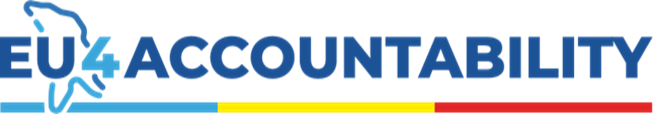 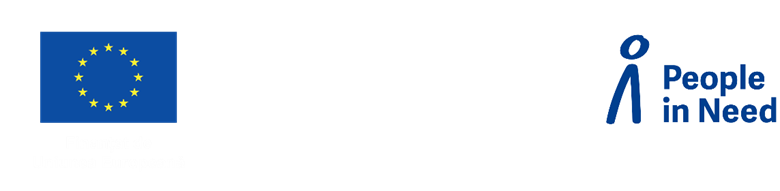 ПроектEU4Accountability - Расширение возможностей гражданского общества для повышения социальной ответственности в МолдовеПоложение о партисипативном (гражданском) бюджетировании Данный материал разработан при финансовой поддержке Европейского Союза. Его содержание является исключительной ответственностью проекта «Расширение возможностей гражданского общества для повышения социальной ответственности в Молдове», финансируемого Европейским Союзом. Содержание материала принадлежит авторам и не обязательно отражает видение Европейского Союза.Глава 1. Общие положенияПоложение о партисипативном (гражданском) бюджетировании (далее - Положение)направлено на установление общих рамок и порядка разработки, подачи, оценки, отбора, реализации и мониторинга проектов, представляющих общественный интерес, инициированных гражданами путем их непосредственного участия в процессе партисипативного (гражданского) бюджетирования.Понятия и определения	Партисипативное (гражданское) бюджетирование (ПБ) — это форма привлечения населения, при котором рядовые граждане решают, как распределять часть местного бюджета путем демократического совместного обсуждения и принятия решений. Партисипативное (гражданское) бюджетирование позволяет жителям определять, обсуждать и расставлять приоритеты по расходованию бюджетных средств, а также дает им возможность принимать реальные решения о том, как расходуются публичные средства.	Коалиция за партисипативное (гражданское) бюджетирование (далее - Коалиция) является неформальным объединением граждан, не имеющим статуса юридического лица, состоящим из добровольных членов, созданное для содействия обеспечению прозрачности и гражданского участия в управлении местными финансами и имуществом, относящегося к публичной и частной сферам села (коммуны). В целях реализации принципов прозрачности и участия граждан в управлении публичными делами, ежегодно местный совет рассматривает и принимает Программу (бюджетную линию) партисипативного (гражданского) бюджетирования. Согласно данной Программы ежегодно из местного бюджета выделяется определённая сумма денег, направленная на поддержку гражданских инициатив, выдвинутые в рамках и по принципам партисипативного (гражданского) бюджетирования, оговоренных в данном Положении.Составление бюджета на основе широкого участия – это процесс, управляемый гражданами, и его основными целями являются:расширение диалога между гражданами и органами местного публичного управления;приведение местных публичных финансовых политик в соответствие с потребностями и ожиданиями граждан;вовлечение граждан в процесс местного планирования и развития;стимулирование партисипативной (гражданской) демократии;повышение прозрачности публичного управления.Проектные предложения должны относиться к одной из следующих областей деятельности местного совета:благоустройство и озеленение территории;сбор бытовых отходов, в том числе санитарная очистка и содержание мест их складирования;распределение питьевой воды, строительство и содержание систем канализации и очистки отработанных и сточных вод;строительство, содержание и освещение улиц и местных дорог общего пользования;местный общественный транспорт;благоустройство и содержание кладбищ;содержание и оборудование учебных заведений дошкольного и внешкольного образования (яслей, детских садов, художественных и музыкальных школ);культурные, спортивные, рекреативные мероприятия и мероприятия для молодежи, а также укрепление инфраструктуры, необходимой для осуществления этих видов деятельности;благоустройство сельскохозяйственных рынков, торговых помещений;мероприятия, направленные на поддержку социально-уязвимых групп и других категорий населения;поддержка и укрепление способностей местных противопожарных служб.другие не противоречащих закону сферы деятельности.  Проекты в рамках процесса партисипативного (гражданского) бюджетирования могут быть представлены всеми проживающими в населенном пункте гражданами и их инициативными группами, желающими быть вовлеченными в развитие сообщества.Глава 2. Процедура и график подачи проектовПроекты в рамках процесса партисипативного (гражданского) бюджетирования могут быть представлены в период с 15февраля по 1 апреля каждого года.Каждый гражданин, или группа граждан может представить по одному проектному предложению не более чем по трем областям деятельности местного совета, указанных в п. 5 настоящего Положения.При подаче заявки на финансировании, чтобы доказать ее необходимость и важность для сообщества, авторам необходимо собрать от граждан и представить не менее 20 подписей в поддержку своего проекта.Оформленные в соответствии с Приложением 1кнастоящему Положению заявки подаются в печатном виде или через онлайн-платформупартисипативного(гражданского) бюджетирования (здесь linkplatform). В случае онлайн-подачи проектного предложения, авторам, до истечения общего срока подачи, надлежит представить в примэрии список подписей в физической виде.До истечения срока подачи проектов авторы могут обратиться в местнуюКоалицию за партисипативное (гражданское) бюджетирование или в примэрию за консультацией по подготовке проектных предложений.Список поданных проектных предложений будет размещаться на онлайн-платформе по мере их поступления.Проектные предложения, представленные гражданами, должны соответствовать следующим критериям:представлять местный интерес и не носить коммерческий, рекламный, политический, религиозный или этнический характер;не дублировать или быть несовместимыми с проектами, осуществляемыми местным советом в том же месте и с той же целью;соответствовать ежегодным приоритетам местного совета, указанным в п. 5 настоящего Положения;проектные предложения должны быть оформлены в соответствии с требованиями Формуляра заявки по проекту, финансируемому в рамках партисипативного (гражданского) бюджетирования.Максимальная сумма проектного предложения, запрашиваемая из местного бюджета, будет установлена при принятии годовой Программы(бюджетной линии) партисипативного (гражданского) бюджетирования.  Общая сумма софинансирования проекта, запрашиваемая у местных органов публичной власти, не должна превышать сумму, указанную в годовом бюджетном решении, принятом местным советом.В целях обеспечения прозрачности и эффективности процесса партисипативного (гражданского) бюджетирования, местный совет может подписать меморандум о сотрудничестве с местной Коалицией или с другими формированиями гражданского обществом, имеющим соответствующий опыт.Глава 3. Оценка и отбор проектовКрайний срок подачи предложений должен быть не позднее 15 апреля каждого года.Отбор проектов осуществляется Комиссией по оценке и отбору проектных предложений. Количество членов, персональный состав и Положение о Комиссиипо оценке и отбору проектных предложений утверждаются распоряжениемпримара населённого пункта.В целях обеспечения прозрачности процесса, в состав оценочной комиссии может быть включен представитель местной Коалиции и/или других организаций гражданского общества, с которыми подписаны меморандумы о сотрудничестве.Функции и порядок работы Комиссиипо оценке и предварительномуотбору проектных предложенийпредусмотрены в Положении о Комиссии (Приложение 2).Критерии оценки проектных предложений предусмотрены в Оценочном листедля отбора проектных предложений в рамках Программы по партисипативному (гражданскому) бюджетированию (Приложение 3).В процессе оценки предложения, проекты с источникамидополнительного финансирования (в деньгах и/или в виде безвозмездного труда) от граждан будут иметь преимущество.Комиссия может вносить предложения по изменению проектов, включая изменение названия, местареализации или объединение с другими проектами, только с согласия автора. В этом случае комиссия можетпригласить инициатора проекта для получения дополнительной информации и консультации относительно предлагаемого проекта.Отклонение проекта должно быть мотивировано в письменном виде и  обнародовано,вместе со списком отклоненных проектов.Результаты оценки и отбора проектных предложений заносятся в протокол заседания Комиссии по оценке и отбору проектных предложенийи обнародуются в установленном порядке.В течение 3 дней после публикации списка отобранных проектов граждане могут представить возражения и запросить разъяснения.Окончательный список отобранных проектов будет опубликован на сайте местного совета не позднее 30 апрелякаждого года.Глава 4. Голосование по отобранным проектамПредставленные на конкурс и отобранные проектные предложения выносятся на всеобщее голосование.Голосование будет проходить в течение 15 рабочих дней, начиная с первого рабочего дня послепубликации списка отобранных проектов (п. 25).Голосовать могут граждане, достигшие 18 лет и имеющие прописку в данном населенном пункте.Голосование по проектам будет проводиться через онлайн-платформу, по партисипативному (гражданскому) бюджетированиюна официальном сайте примэрии (здесь link platform).В целях обеспечения указанных условий в п. 28 настоящего Положенияпри голосовании через онлайн-платформу (здесь link platform) граждане будут предоставлять личные данные (имя,фамилия, адрес, телефон, адрес электронной почты, возраст).Голосование также будет проводиться путем прямого голосования в помещении примэрии. Голосование будет проводиться на основанииудостоверения личности.Каждый человек сможет проголосовать за один проект в каждой области (п.5).Проекты с наибольшим количеством голосов в каждой области будут автоматически отобраны.Остальные проекты будут ранжированы в соответствии с количеством голосов, независимо от области, к которой они относятся и могут быть поданы в общем порядке в следующем году.В течение бюджетного года может быть отобрано и реализовано не более 15 проектов, в зависимости отсредств, отведенных для поддержки Программыпо партисипативному (гражданскому) бюджетированию.Глава 5. Реализация проектовОдобренные проектные предложения должны быть реализованы в рамках бюджетного года. Ответственность за реализации проектного предложения со стороны граждан лежит на руководителя инициативной группы, подавшая проект. Коалиция за партисипативное (гражданское) бюджетирование может содействовать организации мероприятий по мобилизации сообщества в процессе внедрения партисипативного (гражданского) бюджетирования.Все работы по строительству, благоустройству, установки оборудования и другие действия по реализации плана мероприятий по проекту проводятся под непосредственным руководством и мониторингом ответственных работников примэрии и муниципальных предприятий, к ведению которых относится данный участок работы.Выделение и расходование в рамках проектов бюджетных средств производится в установленном законом порядке. Все мероприятия по реализации проектного предложения будут широко освещаться в социальных сетях и СМИ.   Глава 6. Мониторингреализации проектовМониторинг реализации примэрией выдвинутых гражданами и одобренных проектов осуществляться непосредственноинициаторами проектов.Граждане могут сообщать Коалиции и/или Комиссиипо оценке и отбору проектных предложенийо нарушениях, выявленных в процессе реализации проектов.По окончании работ по реализации проекта Комиссияпо оценке и отбору проектных предложенийсоставит отчет о мониторинге и оценке, который будет опубликован на официальном сайте примэрии и рассмотренна заседании местного совета.Глава 7. Защита персональных данныхПлатформы подачи проектов (link) и онлайн-голосования (link) хранят информацию сперсональными данными из учетных записей, через которые физические лица входят в эти платформы.Вся личная информация, предоставляемая физическими лицами, которые представляют(link) и (link) платформы, подпадает под действие Политики конфиденциальности, условия которойвключены в Правила и условия эксплуатации указанных платформ.Регистрируясь для использования платформ (link) и (link), лица, входящие в систему, должныпрямо и недвусмысленно давать согласие на использование их персональных данных этими платформами.